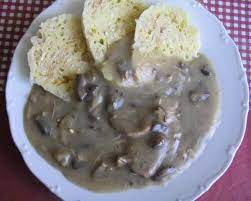 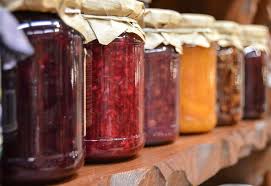 Jídelní lístek 28.3.2022 – 3.4.2022Pondělí 28.3.2022		Polévka: uzená s kroupamiVepřové maso, fazolové lusky na slanině, bramboryÚterý   29.3.2022 		Polévka: kmínová s vejcemVepřové na houbách, houskový knedlíkStředa   30.3.2022      		Polévka: fazolová s párkemVepřové maso, špenát, bramborový knedlíkČtvrtek 31.3.2022  		Polévka: slepičí s drobenímDebrecínský guláš, kolínkaPátek   1.4.2022 				Polévka: játrovou zavářkou 	Sekaná se svíčkovou omáčkou, houskový knedlíkSobota  2.4.2022				Polévka: s mlhovinouMletý řízek, bramborová kaše, oblohaNeděle  3.4.2022		Polévka: hovězí vývar s nudlemiBratislavské plecko, houskový knedlík